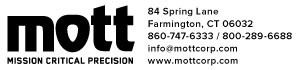 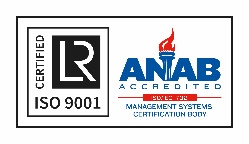 IN-LINE SPARGING APPLICATION DATA SHEET (SADS)**Please complete all applicable fields associated with your application for best recommendation**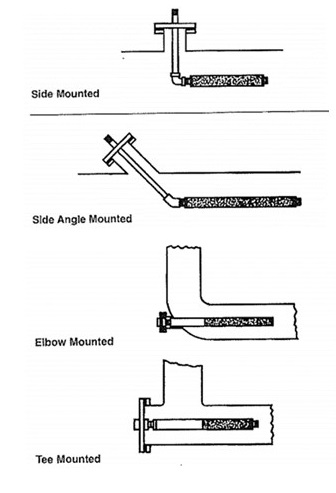 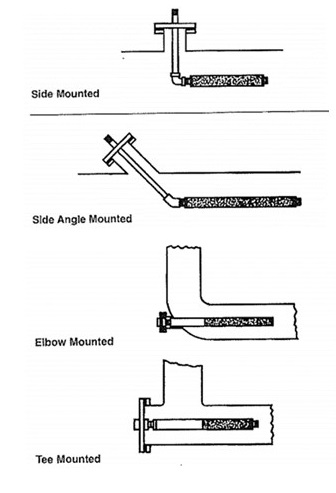 COMPANY NAMECONTACT NAMEADDRESSTITLEADDRESSEMAILDATEPHONEDETAILED SUMMARY OF PROCESS DESCRIPTION AND OBJECTIVESDETAILED SUMMARY OF PROCESS DESCRIPTION AND OBJECTIVESDETAILED SUMMARY OF PROCESS DESCRIPTION AND OBJECTIVESDETAILED SUMMARY OF PROCESS DESCRIPTION AND OBJECTIVESLIQUID INFORMATIONLIQUID INFORMATIONGAS INFORMATIONGAS INFORMATION**NAME of LIQUID** NAME of GASVISCOSITY (cP)VISCOSITY (cP)DENSITY (LB/IN3)**GAS FLOW RATE (SCFM)If gas flow rate is unknown, provide detailed application parameters **PRESSURE  (PSIG)**PRESSURE (PSIG)**TEMPERATURE (DEG F)TEMPERATURE (DEG F)PIPELINE INSTALLATIONPIPELINE INSTALLATIONINSTALLATION TYPE     (select one)**PIPE SIZE**LIQUID FLOW RATE (GPM)SPARGER MOUNTING CONNECTIONSSPARGER MOUNTING CONNECTIONSPROCESS CONNECTION TYPE / SIZEGAS CONNECTION         TYPE / SIZESPECIAL FINISH REQUIREMENTS: SPECIFYPorous Material316L SSOtherHardware316/316L SSOther